 29.05.2018г. обучающиеся школы совместно с детским клубом «Юность»  в преддверии летних каникул провели презентацию открытия летнего сезона на детской дворовой площадке по ул.Почтовой д.112.   В ходе спортивного мероприятия «Делай с нами, делай как мы» были проведёны флеш-моб, спортивные игры, конкурсы. Юные художники смогли поучаствовать в конкурсе рисунков на асфальте «Моё безопасное лето». В игровой форме организаторы напомнили ребятам правила дорожного движения и проверили знания юных пешеходов. В заключении, в целях формирования культуры безопасного поведения на дороге, детям были вручены фликеры.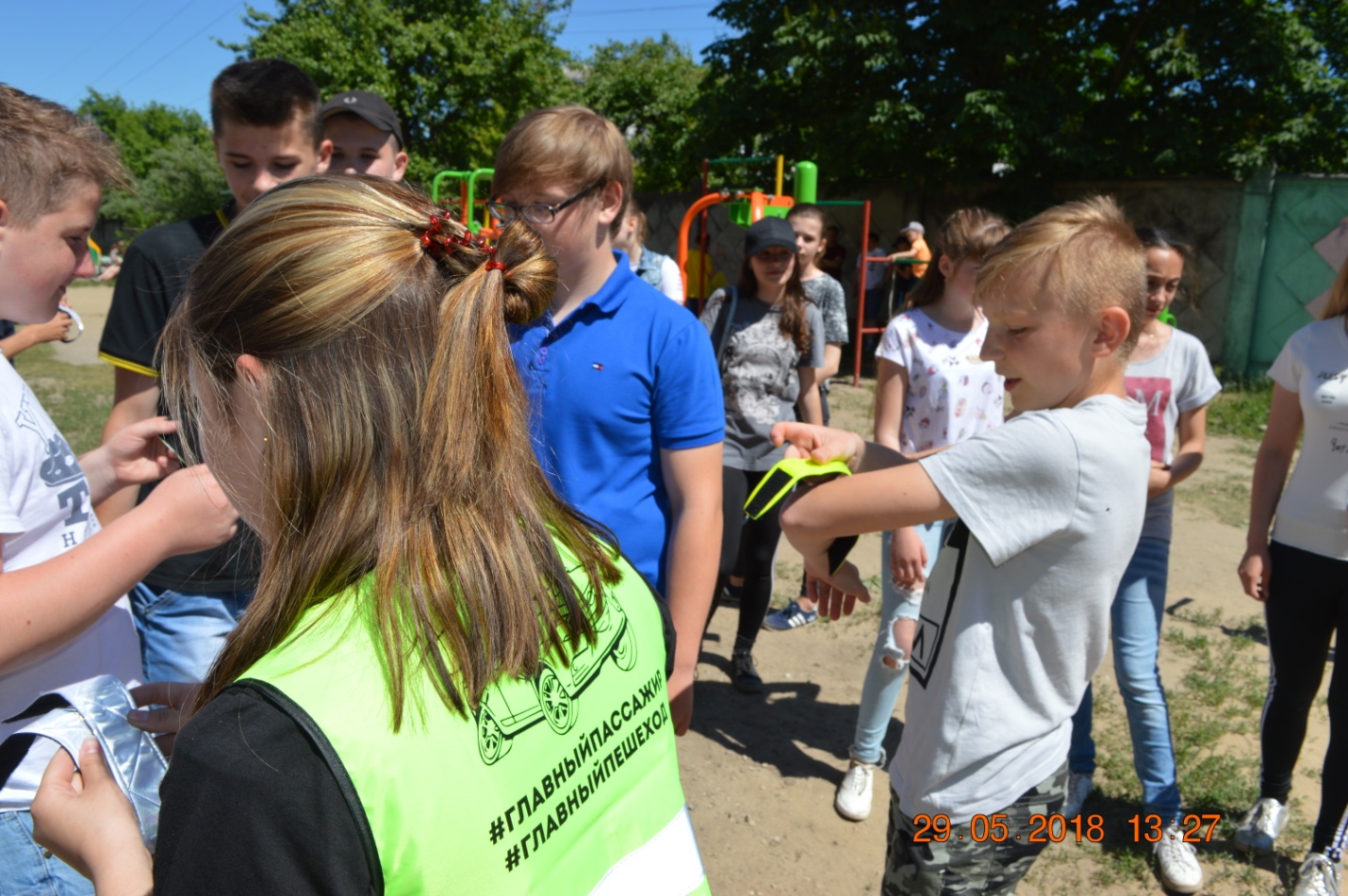 